Муниципальное бюджетное дошкольное образовательное учреждение «Шуйбелякский детский сад «Василек» консультация дляродителейна тему:«С чего начинается Родина?»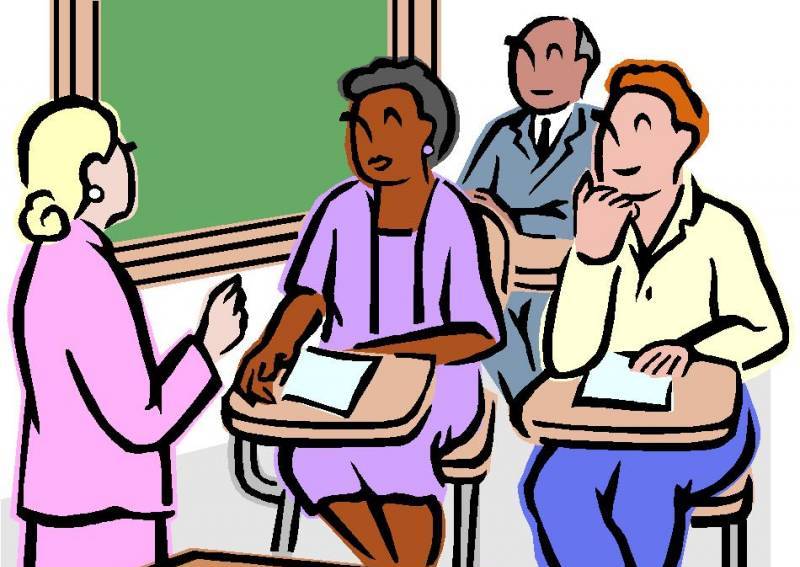 Тема: «С чего начинается Родина?»Патриотическое   воспитание  подрастающего поколения – одна из самых актуальных задач нашего времени.Воспитание   патриотических  чувств у детей дошкольного возраста – одна из задач нравственного  воспитания, включающая в себя воспитание любви к близким людям, к детскому саду, родному городу и родной стране.Наиболее сложной является работа по воспитанию любви к родному краю и родной стране. Любовь к родному городу, поселку, гордость за свою страну имеют огромное значение для развития личности ребенка. Без любви к Родине и уважения ее истории и культуры невозможно воспитать гражданина и патриота своей  Родины, сформировать у детей чувство собственного достоинства, положительные качества личности.Дети должны понять, что они являются частью народа огромной и богатой страны, что они граждане России, маленькие россияне. Для этого лучше всего знакомить детей с малой родиной – местом, где они живут. Дети должны знать тот район, в котором они живут, видеть красоту тех улиц, по которым проходят каждый день. Затем нужно подводить к пониманию того, что город – часть большой страны, а дети – жители России, ее граждане. Гражданин – житель страны, который признает ее законы (правила поведения), потому что он любит свою страну.Надо помнить, что  дошкольник  воспринимает окружающую его действительность эмоционально, поэтому  патриотические  чувства к родному городу, родной стране у него проявляются в чувстве восхищения своим городом, своей страной. Именно эти чувства необходимо вызвать в процессе работы по ознакомлению детей с родным городом и родной страной.Такие чувства не могут возникнуть сами по себе.  Это результат длительного, систематического и целенаправленного воздействия на ребенка. Знакомство дошкольника с родным городом и родной страной - процесс длительный и сложный. Он не может проходить от случая к случаю.Чувство патриотизма включает в себя следующие параметры:-         чувство привязанности к местам, где человек родился и вырос;-         уважительное отношение к языку своего народа;-         заботу об интересах родины;-         гордость за социальные и культурные достижения своей страны;-         уважительное отношение к историческому прошлому своего народа, его обычаям и традициям;-         стремление посвятить свой труд на благо могущества и расцвета родины.Любой край, область, город имеют свои особенности. В каждом месте своя природа, свои традиции и свой быт. Родной город... Надо показать ребенку,  что родной город славен своей историей, традициями, достопримечательностями, памятниками.Какие сведения и понятия о родном городе способны усвоить дети?Четырехлетний ребенок должен знать название своей улицы и той, на которой находится детский сад.Внимание детей постарше нужно привлечь к объектам, которые расположены на ближайших улицах: школа, кинотеатр, почта, аптека и т.д., рассказать об их назначении, подчеркнуть, что все это создано для удобства людей.Диапазон объектов, с которыми знакомят  дошкольников   расширяется — это район и город в целом, его достопримечательности, исторические места и памятники.Старший дошкольник должен знать название своего города, своей улицы, прилегающих к ней улиц, а также в честь кого они названы. Объясните детям, что у каждого человека есть родной дом и город, где он родился и живет. Для этого необходимы экскурсии по городу, на природу, наблюдения за трудом взрослых, где каждый ребенок начинает осознавать, что труд объединяет людей, требует от них слаженности, взаимопомощи, знания своего дела.В  нравственно-патриотическом   воспитании  огромное значение имеет пример взрослых, в особенности же близких людей. На конкретных фактах из жизни старших членов семьи (дедушек и бабушек, участников Великой Отечественной войны, их фронтовых и трудовых подвигов) необходимо привить детям такие важные понятия, как "долг перед Родиной", "любовь к Отечеству", "ненависть к врагу", "трудовой подвиг" и т.д. Важно подвести ребенка к пониманию, что мы победили потому, что любим свою Родину.Не случайно К.Д. Ушинский подчеркивал, что "...  воспитание, если оно не хочет быть бессильным, должно быть народным".Задача родителей —   отобрать из массы впечатлений, получаемых ребенком, наиболее доступные ему: природа и мир животных дома (детского сада, родного края); труд людей, традиции, общественные события и т.д. Причем эпизоды, к которым привлекается внимание детей, должны быть яркими, образными, конкретными, вызывающими интерес